Appendix Q: WIC Local Agency Waiver FFCRA Reporting Data Online Form - Screenshots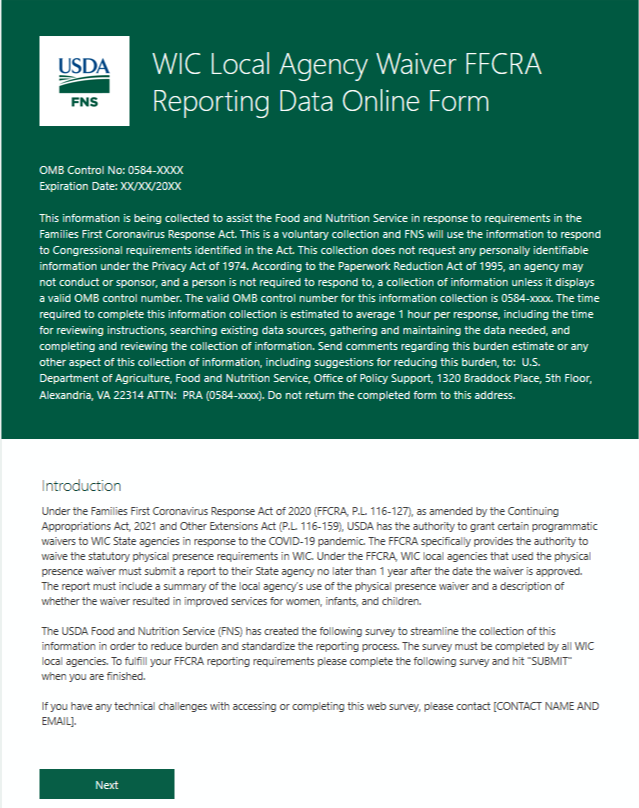 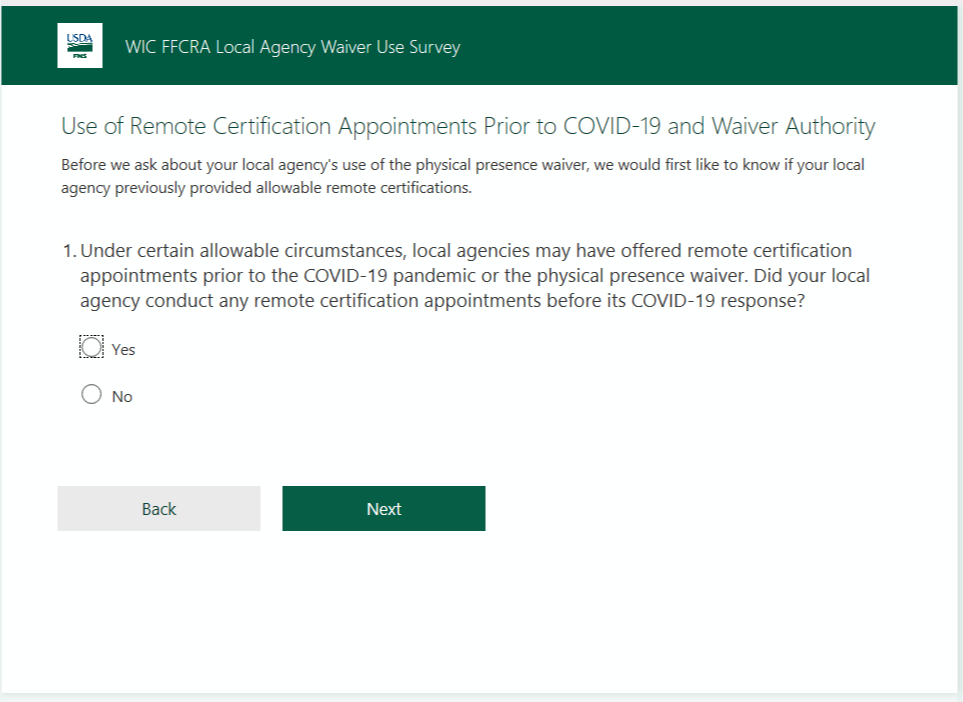 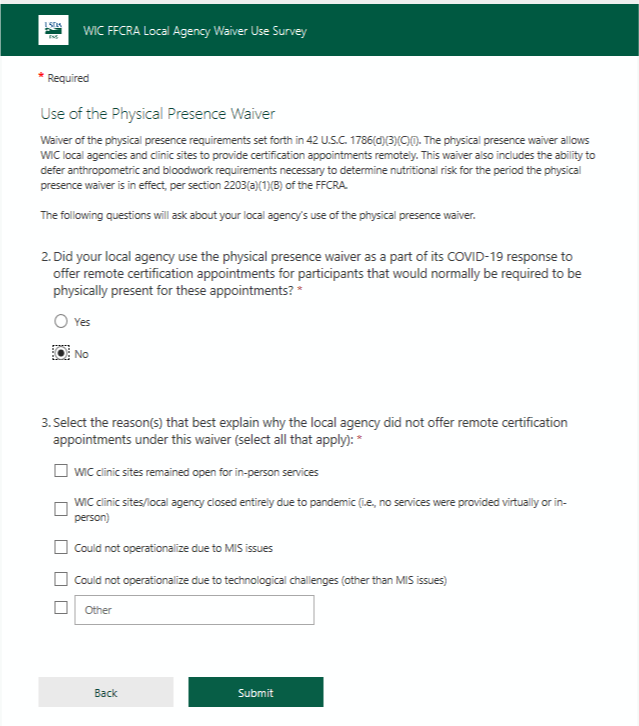 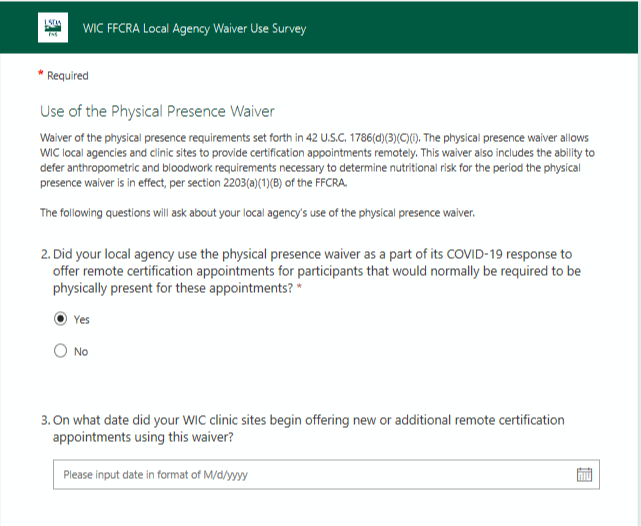 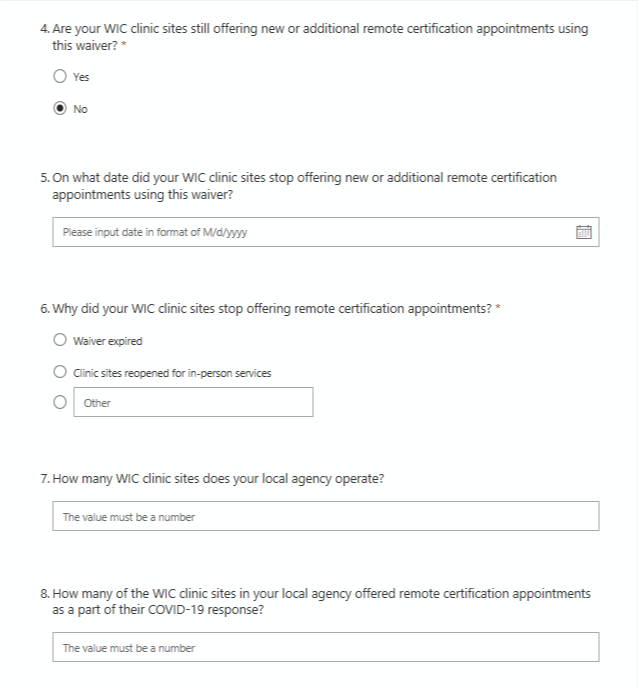 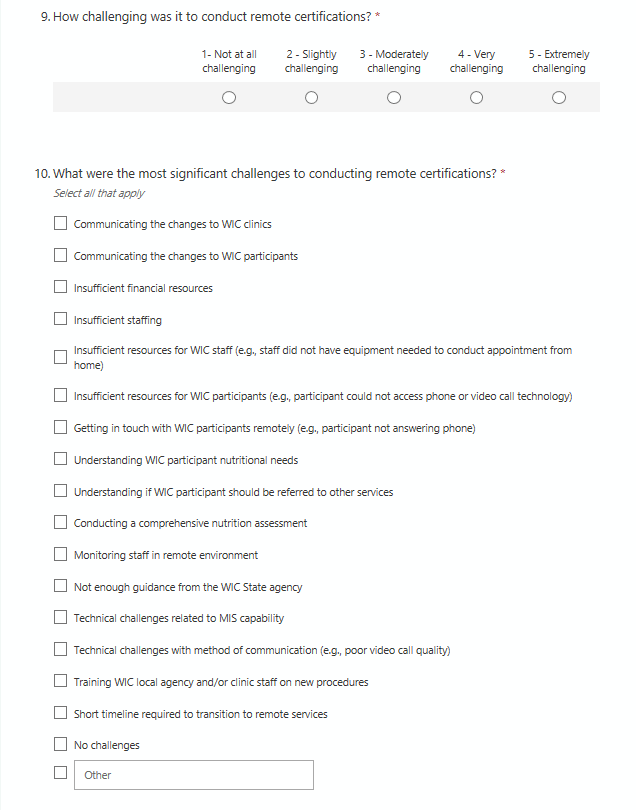 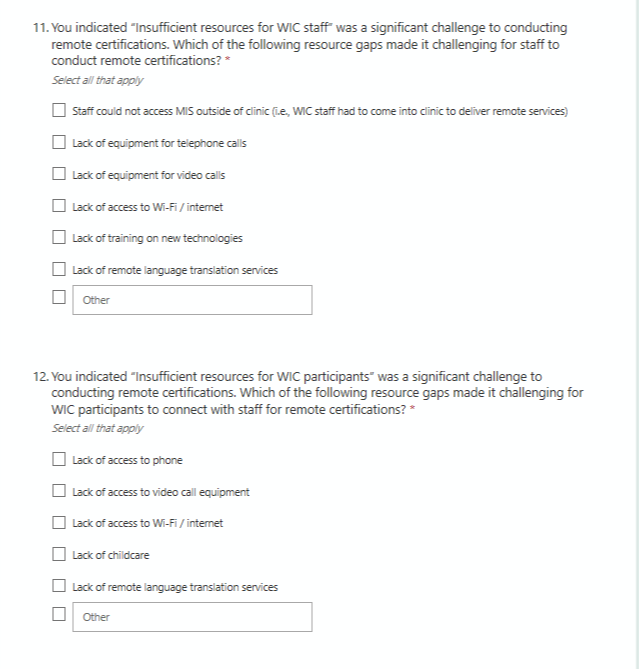 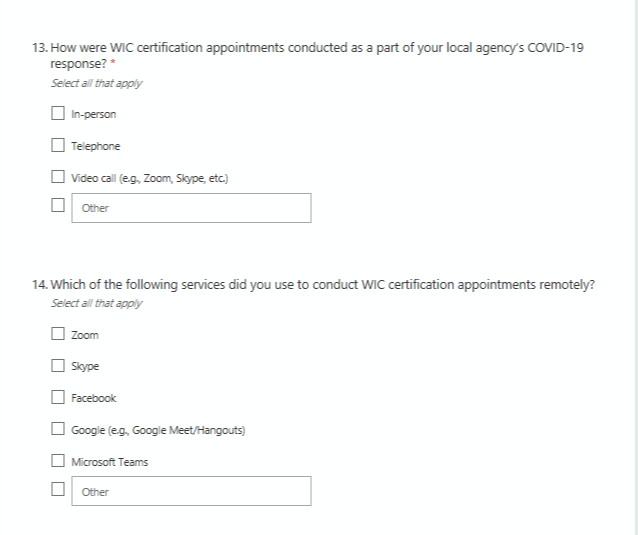 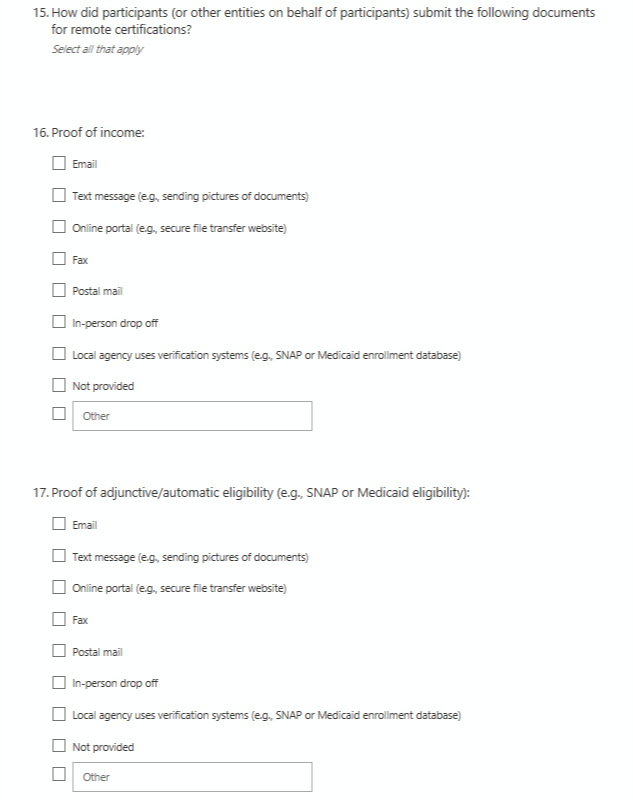 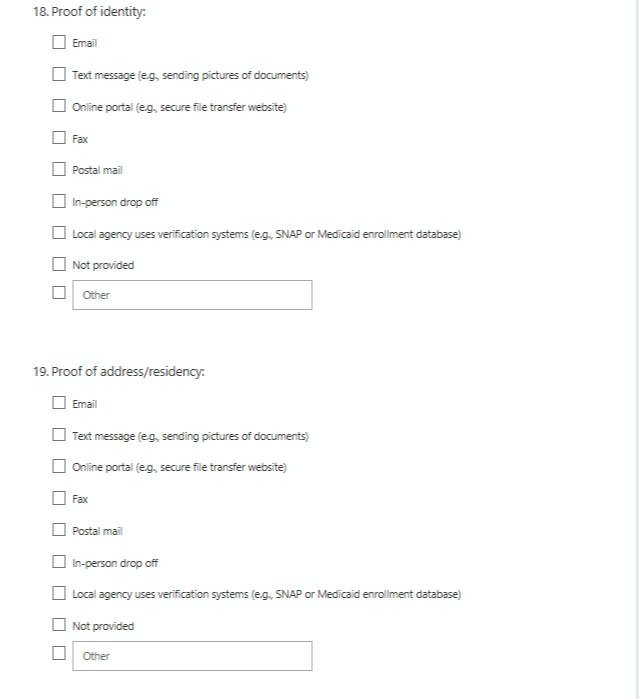 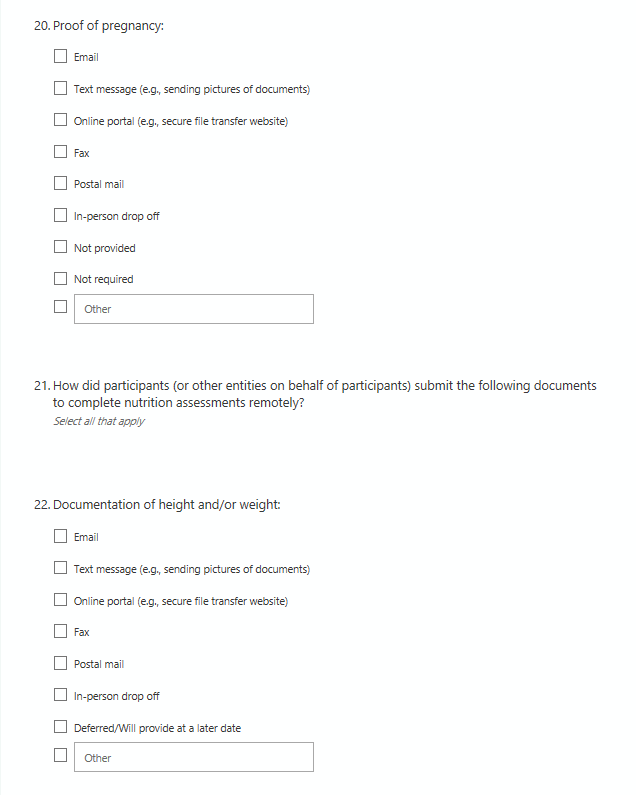 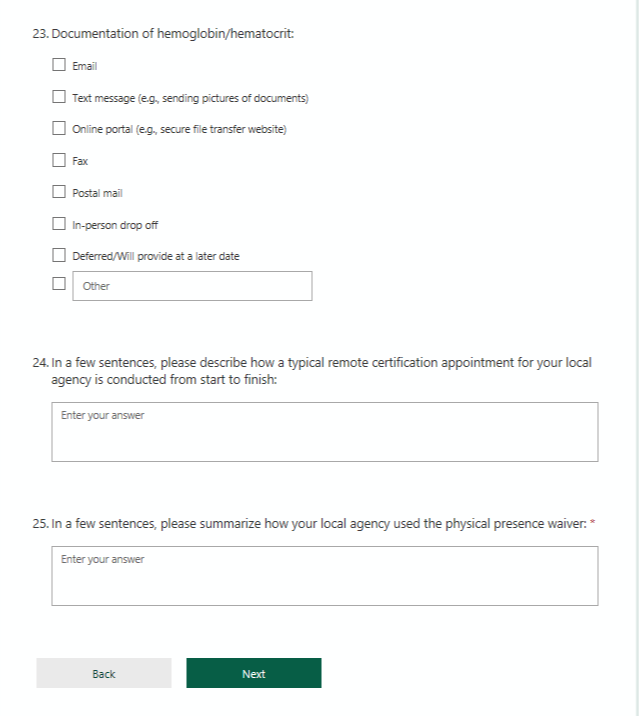 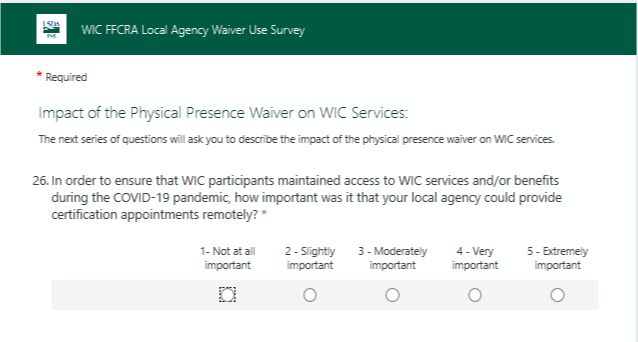 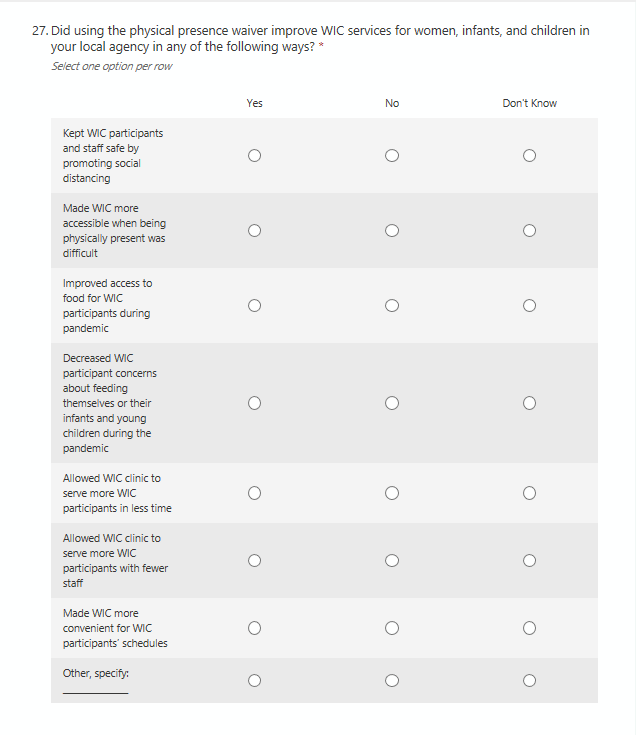 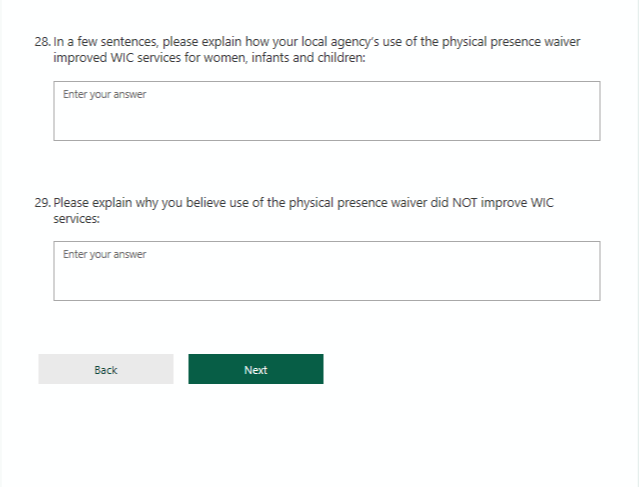 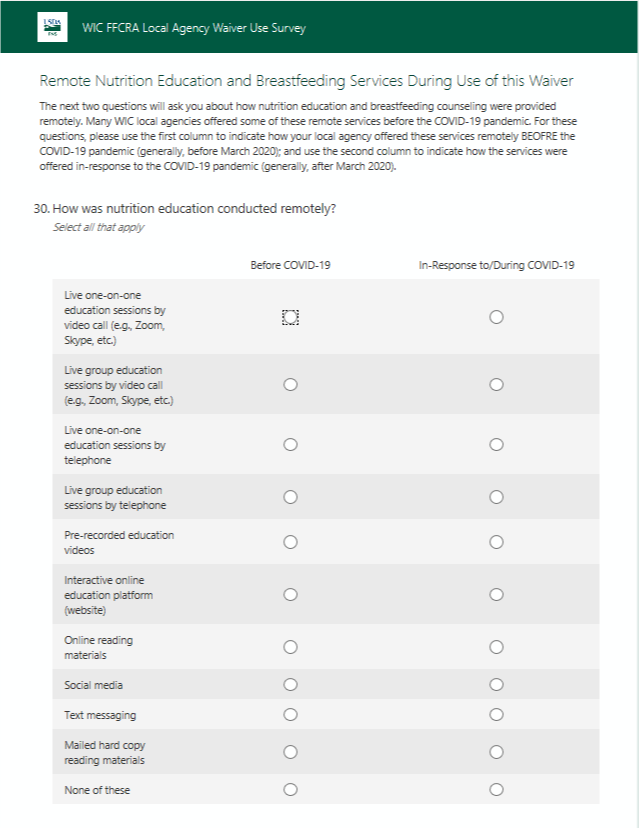 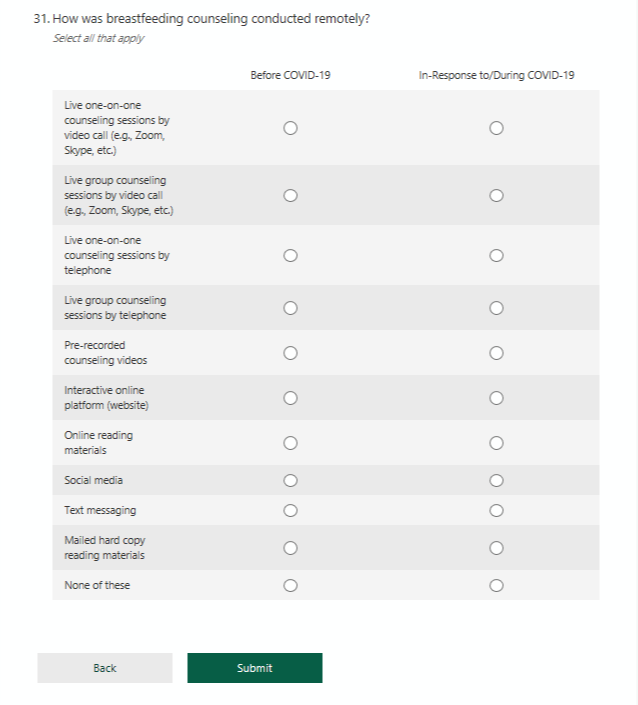 